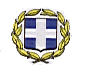 ΕΛΛΗΝΙΚΗ ΔΗΜΟΚΡΑΤΙΑΥΠΟΥΡΓΕΙΟ ΠΟΛΙΤΙΣΜΟΥ,ΠΑΙΔΕΙΑΣ ΚΑΙ ΘΡΗΣΚΕΥΜΑΤΩΝΠΕΡ/ΚΗ Δ/ΝΣΗ Π.Ε. & Δ.Ε.ΚΕΝΤΡΙΚΗΣ ΜΑΚΕΔΟΝΙΑΣΔ/ΝΣΗ Π.Ε. Ν. ΧΑΛΚΙΔΙΚΗΣΠ.Υ.Σ.Π.Ε.------------------         Ταχ.Δ/νση     : 22ας Απριλίου 1         Ταχ.Κώδικ.    : 63100 Πολύγυρος         Πληροφορίες:  Μπουρμπούλιας Σ.-Τζιότζιος Α.         Τηλέφωνο     : 23710-21207         TELEFAX 	      : 23710-24235         e-mail	      : mail@dipe.chal.sch.gr                         Πολύγυρος,  19-02-2015Αριθ. Πρωτ.: Φ.11.2/1061                                    ΑΠΟΦΑΣΗΘΕΜΑ: Προσωρινή τοποθέτηση αναπληρώτριας εκπαιδευτικού, κλάδου ΠΕ70.Ο Δ/ντής   Α/θμιας Εκπ/σης Ν. Χαλκιδικήςέχοντας υπόψη:Τις διατάξεις του Π.Δ. 50/96.Τις διατάξεις του Π.Δ. 100/97. Τις διατάξεις του Π.Δ. 39/98. Τις διατάξεις του Π.Δ. 1/2003.   Τις διατάξεις του Ν. 1566/85.  Την με αριθ. 25779/Ε1/16.02.2015 Υ.Α. με θέμα: «Πρόσληψη 69 εκπαιδευτικών κλάδου ΠΕ70-Δασκάλων και 5 εκπαιδευτικών κλάδου ΠΕ60-Νηπιαγωγών ως προσωρινών αναπληρωτών με σχέση εργασίας Ιδιωτικού Δικαίου ορισμένου χρόνου για το διδακτικό έτος 2014-2015».Την με αριθ. 80/17-2-2015 δήλωση τοποθέτησης της αναπληρώτριας εκπαιδευτικού, κλάδου ΠΕ70, Ρήγα Παναγιώτας.Την με αριθ. 5/18-02-2015 Πράξη του ΠΥΣΠΕ Χαλκιδικής.Την με αριθ. Φ.353.1/324/105657/Δ1/8-10-2002 απόφαση του Υπουργού Εθνικής Παιδείας και Θρησκευμάτων «Καθορισμός των ειδικότερων καθηκόντων και αρμοδιοτήτων των προϊσταμένων των περιφερειακών υπηρεσιών Α/θμιας και Β/θμιας Εκπαίδευσης, των Διευθυντών και Υποδιευθυντών των Σχολικών Μονάδων και ΣΕΚ και των συλλόγων των διδασκόντων» (ΦΕΚ 1340/16-10-2002 τ.β΄).Τις λειτουργικές ανάγκες του 2ου ΔΣ Κασσανδρείας.ΑποφασίζουμεΤοποθετούμε προσωρινά, από 18-02-2015, την αναπληρώτρια εκπαιδευτικό, κλάδου ΠΕ70, Ρήγα Παναγιώτα στο 2ο ΔΣ Κασσανδρείας. ΚΟΙΝΟΠΟΙΗΣΗ:1. 2ο ΔΣ ΚΑΣΣΑΝΔΡΕΙΑΣ2. ΠΜ ΕΚΠΑΙΔΕΥΤΙΚΟΥ3. ΑΡΧΕΙΟΟΝΟΜΑΤΕΠΩΝΥΜΟΚΛΑΔΟΣΔΣ ΠΡΟΣΩΡΙΝΗΣ ΤΟΠΟΘΕΤΗΣΗΣΗΜΕΡΟΜΗΝΙΑ ΑΝΑΛΗΨΗΣ ΥΠΗΡΕΣΙΑΣΡΗΓΑ ΠΑΝΑΓΙΩΤΑΠΕ702ο ΔΣ ΚΑΣΣΑΝΔΡΕΙΑΣ17.02.2015